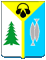 Администрация
города Нижневартовска
Ханты-Мансийский автономный округ-Юграот 20.08.2013 №1737О Порядке предоставления субсидий из бюджета города на возмещение затрат, связанных с оказанием услуг по городским пассажирским перевозкам автомобильным транспортом общего пользования на постоянных и сезонных маршрутах на территории города НижневартовскаВ соответствии со статьей 78 Бюджетного кодекса Российской Федерации, Федеральным законом от 06.10.2003 №131-ФЗ "Об общих принципах организации местного самоуправления в Российской Федерации":1. Утвердить Порядок предоставления субсидий из бюджета города на возмещение затрат, связанных с оказанием услуг по городским пассажирским перевозкам автомобильным транспортом общего пользования на постоянных и сезонных маршрутах на территории города Нижневартовска, согласно приложению.2. Признать утратившим силу постановление администрации города от 20.02.2013 №242 "О Порядке предоставления субсидий из бюджета города на возмещение затрат, связанных с оказанием услуг по городским пассажирским перевозкам автомобильным транспортом общего пользования на постоянных и сезонных маршрутах на территории города Нижневартовска и о признании утратившим силу постановления администрации города от 25.05.2012 №593".3. Пресс-службе администрации города (Н.В. Ложева) опубликовать постановление в газете "Варта".4. Постановление вступает в силу после его официального опубликования.5. Контроль за выполнением постановления возложить на исполняющего обязанности директора департамента жилищно-коммунального хозяйства администрации города Е.В. Новикова.Исполняющий обязанностиглавы администрации города                                                            С.А. ЛевкинПриложение к постановлениюадминистрации городаот 20.08.2013 №1737Порядокпредоставления субсидий из бюджета города на возмещение затрат,связанных с оказанием услуг по городским пассажирским перевозкамавтомобильным транспортом общего пользования на постоянныхи сезонных маршрутах на территории города НижневартовскаI. Общие положения1.1. Настоящий Порядок разработан в соответствии с Бюджетным кодексом Российской Федерации, Уставом города Нижневартовска и устанавливает условия и механизм предоставления из городского бюджета субсидий на возмещение затрат, связанных с организацией и выполнением пассажирских перевозок на постоянных и сезонных маршрутах на территории города Нижневартовска.1.2. Основные понятия, используемые в настоящем Порядке:- субсидия - бюджетные средства, предоставляемые из бюджета города получателю субсидии (перевозчику) на безвозмездной и безвозвратной основе  в целях возмещения затрат, связанных с оказанием услуг по городским пассажирским перевозкам автомобильным транспортом общего пользования                  на постоянных и сезонных маршрутах на территории города Нижневартовска;- получатели субсидии (перевозчики) - юридические лица независимо      от организационно-правовой формы (за исключением государственных              и муниципальных учреждений), которые получили право осуществлять перевозки пассажиров автомобильным транспортом общего пользования на постоянных и сезонных маршрутах на территории города Нижневартовска,                за исключением автоперевозок, осуществляемых на коммерческой основе;- постоянный маршрут - маршрут, проходящий в пределах черты города;- сезонный маршрут - маршрут, проходящий в пределах черты города,        на котором движение автобусов осуществляется в течение промежутка времени в определенный период текущего года.1.3. Субсидия предоставляется в соответствии со сводной бюджетной росписью бюджета города Нижневартовска на соответствующий финансовый год в пределах лимитов бюджетных обязательств, предусмотренных на возмещение затрат, связанных с оказанием перевозчиком услуг.II. Категории получателей субсидииСубсидия предоставляется юридическим лицам независимо от организационно-правовой формы (за исключением государственных и муниципальных учреждений), которые получили право на осуществление перевозок пассажиров автомобильным транспортом общего пользования на постоянных и сезонных маршрутах на территории города Нижневартовска, за исключением автоперевозок, осуществляемых на коммерческой основе.III. Цель, условия и порядок предоставления субсидии3.1. Субсидия предоставляется с целью возмещения затрат, связанных      с оказанием перевозчиком услуг населению по тарифам, не превышающим предельный максимальный тариф, установленный в Ханты-Мансийском автономном округе - Югре. 3.2. Право на получение субсидии имеет перевозчик:- признанный победителем конкурса на право осуществления перевозок пассажиров автомобильным транспортом общего пользования на постоянных    и сезонных городских маршрутах на территории города Нижневартовска,           и с которым по результатам конкурса администрацией города Нижневартовска заключен договор на осуществление пассажирских перевозок;- установивший тариф на разовую поездку в размере, не превышающем предельный максимальный тариф, установленный в Ханты-Мансийском автономном округе - Югре, и не покрывающем всех затрат перевозчика на перевозку пассажиров и багажа.3.3. Основанием для предоставления субсидии является договор (соглашение), заключенный между администрацией города и перевозчиком, претендующим на получение субсидии.Для заключения договора (соглашения) перевозчики представляют           в департамент жилищно-коммунального хозяйства администрации города:- письмо-заявку на предоставление субсидии;- расчет годового размера субсидии по форме, согласно приложению 1     к настоящему Порядку, в разрезе каждого субсидируемого маршрута с приложением технико-экономического обоснования и документов, подтверждающих расходы и доходы в связи с оказанием услуг.Плановый расчет экономически обоснованных затрат перевозчика производится в соответствии с Методическими рекомендациями по расчету экономически обоснованной стоимости перевозки пассажиров и багажа в городском и пригородном сообщении автомобильным и городским наземным электрическим транспортом общего пользования, утвержденными распоряжением Министерства транспорта Российской Федерации от 18.04.2013 №НА-37-р, по форме согласно приложению 1 к настоящему Порядку.3.4.  администрации   города в течение 25 рабочих дней со дня получения заявки на получение субсидии и документов от перевозчика проводит проверку и согласование показателей, указанных в приложении 1 к настоящему Порядку, на соответствие показателям, используемым при расчете годовой субсидии, предусмотренной в бюджете города, после чего заключает договор (соглашение) либо при наличии       в документах неточных, неполных, противоречивых и недостоверных сведений или экономически необоснованных показателей возвращает перевозчику представленные документы на доработку с мотивированным отказом.3.5. В договоре (соглашении) должны быть предусмотрены:- размер субсидии и сроки действия договора (соглашения);- порядок, сроки предоставления субсидии и форма отчетности по исполнению договора (соглашения);- порядок возврата и приостановления предоставления субсидии в случае нарушения условий, установленных при ее предоставлении;- согласие получателя субсидии (за исключением государственных     (муниципальных) унитарных предприятий, хозяйственных товариществ              и обществ с участием публично-правовых образований в их уставных (складочных) капиталах) на осуществление департаментом жилищно-коммунального хозяйства администрации города и контрольно-ревизионным управлением          департамента финансов администрации города проверок соблюдения получателем субсидий условий, цели и порядка предоставления субсидии.3.6.  администрации    города один раз в квартал производит получателю субсидии авансовые платежи в размере до 30% от квартального размера субсидии, предусмотренного договором (соглашением). Удержание произведенного авансового платежа производится ежемесячно в размере 1/3 от суммы перечисленного аванса.3.7. Субсидия предоставляется перевозчику ежемесячно за фактический объем оказанных услуг на основании документов, перечисленных в пункте 3.9 настоящего Порядка. Размер субсидии рассчитывается исходя из фактического объема услуг, оказанных перевозчиком, и величины субсидии на один рейс субсидируемого маршрута, указанной в договоре (соглашении). 3.8. В соответствии с договором (соглашением) получатель субсидии обязан представлять в департамент жилищно-коммунального хозяйства администрации города ежемесячно:- акт об оказании услуг по форме согласно приложению 2 к настоящему Порядку;- акт об оказании услуг, содержащий обязательные реквизиты, предусмотренные пунктом 2 статьи 9 Федерального закона от 06.12.2011 №402-ФЗ "О бухгалтерском учете";- счет или счет-фактуру в соответствии с учетной политикой получателя субсидии;- статистический отчет по форме №1-автотранс (срочная). администрации города в течение 3-х рабочих дней рассматривает и согласовывает представленные  документы на предмет соответствия показателям, установленным в приложении 1 к настоящему Порядку, либо при наличии в документах неточных,          неполных, противоречивых и недостоверных сведений или экономически           необоснованных показателей возвращает перевозчику документы на доработку с мотивированным отказом.Оформление актов, представленных перевозчиком, и перечисление субсидии осуществляется в порядке и сроки, установленные договором (соглашением).3.9. Получатель субсидии обязан вести раздельный учет доходов и расходов по каждому субсидируемому маршруту.3.10. Перевозчик несет полную ответственность, предусмотренную действующим законодательством, за обоснованность, достоверность и качество представленных расчетов, статистическую, финансовую отчетность (подтверждающих документов).3.11. Предоставление субсидии приостанавливается в случае непредставления или несвоевременного представления документов, предусмотренных          в договоре (соглашении) и подтверждающих фактически произведенные расходы и доходы от оказания услуг.3.12.  администрации города и контрольно-ревизионное управление департамента финансов администрации города осуществляют обязательную проверку соблюдения получателем субсидии условий, цели и порядка предоставления субсидии.IV. Порядок возврата субсидии4.1. Субсидия подлежит возврату в городской бюджет в случаях:- невыполнения условий, установленных при предоставлении субсидии;- наличия в документах, представленных получателем субсидии, недостоверной или неполной информации.4.2. Факты невыполнения условий, предусмотренных при предоставлении субсидии, наличия в документах, представленных получателем субсидии,      недостоверной или неполной информации устанавливаются актом проверки департамента жилищно-коммунального хозяйства администрации города или контрольно-ревизионного управления департамента финансов администрации города.4.3. В течение 7 рабочих дней со дня получения акта проверки получатель субсидии осуществляет возврат денежных средств.4.4. В случаях, предусмотренных договором (соглашением) о предоставлении субсидии, получатель субсидии производит возврат в текущем финансовом году остатков субсидии, неиспользованных в отчетном финансовом году,   в течение 10 рабочих дней после сдачи заключительного отчета по субсидии    по отчетному финансовому году в соответствии с условиями договора (соглашения) о предоставлении субсидии.4.5. В случаях отказа от возврата или невозврата субсидии в установленный срок взыскание денежных средств производится в судебном порядке               в соответствии с действующим законодательством Российской Федерации.Приложение 1 к Порядку предоставления субсидий из бюджета города          на возмещение затрат, связанных с оказанием услуг по городским пассажирским перевозкам автомобильным транспортом общего пользования             на постоянных и сезонных маршрутах на территории города НижневартовскаРАСЧЕТгодового размера субсидии на возмещение затратв связи с оказанием услуг по маршруту №_______по_____________________________________________(предприятие)Руководитель предприятия           ____________________Главный бухгалтер предприятия  ____________________Начальник планово-экономического отдела предприятия                       ____________________СОГЛАСОВАНОдепартамент жилищно-коммунальногохозяйства администрации города                                                         ___________________Приложение 2 к Порядку предоставления субсидий из бюджета города на возмещение затрат, связанных с оказанием услуг по городским пассажирским перевозкам автомобильным транспортом общего пользования на постоянных        и сезонных маршрутах на территории города НижневартовскаАКТоб оказании услуг за ___________________________                                      (отчетный период)Перевозчик:___________________________________________________                  (фамилия, имя, отчество руководителя юридического лица)М.П.СОГЛАСОВАНОотдел транспорта и связи департаментажилищно-коммунального хозяйстваадминистрации города _____________________________________НомерразделаНаименованиепоказателейЕд.изм.ВсегогодовойразмерсубсидииВ том числе по кварталамВ том числе по кварталамВ том числе по кварталамВ том числе по кварталамНомерразделаНаименованиепоказателейЕд.изм.ВсегогодовойразмерсубсидииIкварталIIкварталIIIкварталIVквартал12345678I. Основные показателиI. Основные показателиI. Основные показателиI. Основные показателиI. Основные показателиI. Основные показателиI. Основные показателиI. Основные показатели1.1.Количество транспортных средств по маркам, задействованных на маршрутеед.1.2.Количество рейсовед.1.3.Общий пробег автобусовкм1.4.Общее количество автомобилечасовчас.1.5.Общий объем перевезенных пассажировтыс. чел.II. РасходыII. РасходыII. РасходыII. РасходыII. РасходыII. РасходыII. РасходыII. Расходы2.1.Численность водителейчел.2.2.Среднемесячная заработная плата на одну ставку водителя руб.2.3.Фонд оплаты труда водителейтыс. руб.2.4.Страховые взносытыс. руб.2.5.Автомобильное топливо (с НДС)тыс. руб.2.6.Норма расхода топлива на  пробегалитр2.7.Цена топлива (с НДС)руб. коп./ литр2.8.Смазочные материалы и прочие эксплутационные материалытыс. руб.2.9.Износ и ремонт автомобильных шинтыс. руб.2.9.1.Техническое обслуживание и эксплуатациионный ремонт подвижного составатыс. руб.2.9.2.Численность ремонтных рабочихчел.2.9.3.Среднемесячная заработная плата на одну ставку ремонтного рабочегоруб.2.9.4.Фонд оплаты труда ремонтных рабочихтыс. руб.2.9.5.Страховые взносытыс. руб.2.9.6.Запасные части и материалытыс. руб.2.10.Амортизация основных фондовтыс. руб.2.11.Численность кондукторовчел.2.12.Среднемесячная заработная плата на одну ставку кондуктораруб.2.13.Фонд оплаты труда кондукторовтыс. руб.2.14.Страховые взносытыс. руб.2.15.Прочие прямые расходытыс. руб.2.16.Итого прямых затраттыс. руб.2.17.Общехозяйственные рас-ходытыс. руб.2.17.1.Процент общехозяйственных расходов%2.17.2.Итого затраттыс. руб.2.18.Прибыльтыс. руб.2.18.1.Рентабельность%2.19.Аренда подвижного составатыс. руб.2.20.Страхование пассажировтыс. руб.2.21.Всего затраттыс. руб.2.22.Выручка от реализации билетовтыс. руб.2.23.Сумма субсидии из городского бюджетатыс. руб.2.24.Сумма субсидии на 1 рейсруб.2.25.Сумма субсидии на  пробегаруб.НомермаршрутаПробег(км)Пробег(км)КоличестворейсовКоличестворейсовСумма субсидиипо соглашениюна 1 рейс(руб. коп.)Сумма субсидииза фактическийобъем оказанныхуслуг(руб. коп.)Выручка от реализации билетов(тыс. руб.)Выручка от реализации билетов(тыс. руб.)НомермаршрутапосоглашениюфактпосоглашениюфактСумма субсидиипо соглашениюна 1 рейс(руб. коп.)Сумма субсидииза фактическийобъем оказанныхуслуг(руб. коп.)посоглашениюфакт123456789